Klasa IV PN 20.12.21 r.   Temat :  Janko Muzykant – opis postaci Karta pracy dostępna w plikach w Teams. Czytanie opisów na ocenę.WT 21.12.21 r.   Temat : Interpretacja wiersza pt . „Wieczór wigilijny”.„Wieczór  wigilijny”Biały obrus lśni na stole, pod obrusem siano.Płoną świeczki na choince,co tu przyszła na noc.Na talerzach kluski z makiem,karp jak księżyc srebrny.Zasiadają wokół stołudziadek z babcią, krewni.Już się z sobą podzieliliopłatkiem rodzice,już złożyli wszyscy wszystkimmoc serdecznych życzeń.Kiedy mama się dzieliłaze mną tym opłatkiem,miała w oczach łzy, widziałem,otarła ukradkiem.Nie wiem, co też mama chciałaszepnąć mi do ucha:bym na drzewach nie darł spodni,pani w szkole słuchał...Niedojrzałych jabłek nie jadł,butów tak nie brudził...Nagle słyszę, mama szepce: Bądź dobry dla ludzi.Praca domowa na 05.01 2022 r.Naucz się powyższego wiersza na pamięć. Pamiętaj o intonacji głosu.Opis wieczoru wigilijnego na podstawie wiersza……………………………………………………………………………………………………………………………………………………………………………………………………………………………………………………………………………………………………………………………………………………………………………………………………………………………………………………………………………………………………………………………………………………………………………………………………………………………………………………………………………………………………………………………………………………………………………………………………………………………………………………………………………………………………………………………………………………………………………………………………………………………………………………………………………………………………………………………………………………………………………………………………………………………………………………………………………………………………………………………………………………………………………………………………………………………………………………………………………………………………………………………………………………………………………………………………………………………………………………………………………………………… ŚR  23.12.21 r.  Temat: Święta Bożego Narodzenia w moim domu.I . Ubraliśmy bożonarodzeniowe drzewko. Zawiesiliśmy ....................., ......................... i ............................... , które pięknie błyszczą i migocą.Dawniej ludzie ubierali choinkę inaczej. Nie mieli tylu pięknych ozdób , co dzisiaj. Wieszali ................... , ..........................  i ........................... .Pięknie przystrojona choinka podkreśla nastrój świątecznej radości.bombki, łańcuchy, dzwoneczki, jabłka, orzechy, ozdoby ze słomy i papieru, pierniczkiII. Wigilijny stół nakryliśmy ........................   ............................Pod obrusem położyliśmy siano na pamiątkę żłóbka .Położyliśmy też ...................., którym będziemy się dzielić podczas wieczerzy. Zostawiliśmy wolne nakrycie dla ......................................gościa. W czasie Wigilii nikt nie powinien czuć się samotny i opuszczony. Wigilia ,to ………………………….czas.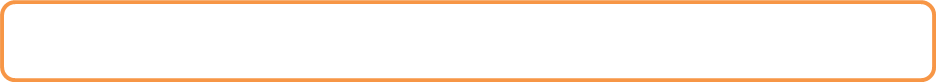                               białym obrusem, sianko, nieoczekiwanego,III. Wieczerza wigilijna to uroczysta ....................... spożywana po ukazaniu się pierwszej ........................... na niebie. Na wieczerzę przygotowuje się ............[ile?] postnych potraw, na przykład ........................ , ........................... ,..............................................................................kolacja, gwiazdki, 12 , karp, zupa grzybowa lub barszcz czerwony, kompot z suszonych śliwek, IV. Święty .......................... był biskupem, który żył w Turcji na przełomie III i V wieku. Współczesny Mikołaj jest postacią znaną i wyczekiwaną przez wszystkie dzieci na świecie. Dwa razy w roku odwiedza nasze domy, na ...........................tj.06 grudnia  i 24 grudnia na ......................... , przynosząc ................................ …………………………..  ………………………….              Mikołaj, Mikołajki, Gwiazdkę, wyczekiwane cudowne prezenty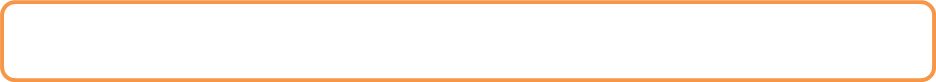 Święty Mikołaj niejedno ma imię. Mikołaj w różnych krajach świata.Mikołaj, Dzieciątko Jezus, staruszka La Befana i wielbłąd - to kilka postaci, które zabierają się za rozdawanie prezentów.Austria - dzieci obdarowuje w wigilię Dzieciątko Jezus.Belgia - Święty Mikołaj przychodzi dwukrotnie: 4XII sprawdza czy dzieci były grzeczne, a 6XII wraca i zostawia prezenty w butach. Koło drzwi zostawia siano, ,marchewkę i wodę dla osła lub konia świętego Mikołaja.Dania - Julemanden (Święty Mikołaj).Kostaryka - dawniej Dzieciątko Jezus, teraz coraz częściej Święty Mikołaj.Brazylia - prezenty przynosi w wigilię Papai Noel (ojciec Boże Narodzenie).Chile - w wigilię Viejo Pascuero (staruszek Boże Narodzenie).Finlandia - Święty Mikołaj.Francja - Pere Noel (ojciec Boże Narodzenie) towarzyszy mu Le Pere Fouettard (ojciec Klapsiarz)- rozdaje klapsy dzieciom a prezenty w buty.Grecja - prezenty 1stycznia w dzień w. Bazylego.Hiszpania - prezenty wręcza się 6 stycznia  w dzień Trzech Króli od Baltazara.Holandia - Sinterklaus ( Mikołaj) 5 XII.Łotwa - dzieci łotewskie wierzą, że Ojciec Boże Narodzenie podrzuca codziennie prezenty przez dwanaście dni od wigilii.Niemcy - w wigilię przychodzi Bożonarodzeniowy Człowiek.Norwegia - w wigilię Julnissen (krasnoludki).Portugalia - dawniej O Pai Natal ojciec Boże Narodzenie, dzisiaj w. Mikołaj lub Jezus.Włochy - 6 I (Trzech Króli) staruszka La Befana. Pokutuje w ten sposób, że odmówiła schronienia i pożywienia Trzem Królom.Polska - 6XII- Mikołajki a w wigilię Mikołaj lub Gwiazdka zostawia prezenty pod choinką.Rosja - za komunizmu Dziadek Mróz a teraz w wigilię Babuszka, która nie przyjęła w gościnę Trzech Króli.Egipt - Boże Narodzenie obchodzi się 7 I . O północy odprawiana jest msza, a po  powrocie jest kolacja i prezenty.Syria - 6 I (Trzech Króli) prezenty dostaje się od najmniejszego z wielbłądów, którymi jechali władcy.Chiny - Dun Che Lao Ren (tzw.Bożonarodzeniowy Staruszek- tłumaczenie nazwa własna) prezenty zostawia w pończochach.Praca domowa na  03.01.2021 r.Polecenie : Stwórz krzyżówkę do hasła PREZENT . Wykorzystaj powyższe informacje. Pamiętaj o ułożeniu pytań.1…………………………………………………………………………………………………………………………………..2…………………………………………………………………………………………………………………………………..3……………………………………………………………………………………………………………………………………4……………………………………………………………………………………………………………………………………5…………………………………………………………………………………………………………………………………….6…………………………………………………………………………………………………………………………………….7…………………………………………………………………………………………………………………………………….ZAPAMIĘTAJ !( kto? co? ) Boże Narodzenie piszemy wielkimi literami, gdyż jest to nazwa własna święta katolickiego.(jaki?) bożonarodzeniowy piszemy z małej litery, ponieważ jest to przymiotnik, który określa rzeczy, tradycje czy osoby jako związane z Bożym Narodzeniem.Przymiotniki złożone z członów nierównorzędnych znaczeniowo, tzn. takie, w których główne znaczenie zawarte jest w członie drugim, natomiast człon pierwszy określa bliżej to znaczenie, pisze się łącznie.PREZENT